PRESS RELEASE (No. 482)31 july 2019	FOR IMMEDIATE RELEASEUltra miniature Quartz Crystal only 0.33mm highIQD Frequency Products has launched one of the world’s smallest quartz crystals, the IQXC-240, which measures just 1.2 x 1.0mm with a height of only 0.33mm. The IQXC-240 is available in frequencies between 36MHz and 80MHz and is ideal for applications where space is at a premium such as IoT, VGA, USB and Wi-Fi.Frequency stabilities can be specified as low as ±10ppm over the commercial temperature range of -20 to 70 degrees C and ±15ppm over the industrial temperature range of -40 to 85 degrees C. The frequency tolerance can be specified down to ±7ppm. In line with the requirements of the latest generation of microprocessors, the load capacitance can be as low as 5pF.Housed in a 4-pad ceramic hermetically sealed package with an electron beam sealed metal lid, which helps to minimise the EMI radiation. The product is designed to be able to withstand shock levels of up to 1000G in accordance with IEC 60068-2-27. The IQXC-240 is available on tape and reel in accordance with EIA-481D. ###Notes for Editors:Backed by over 40 years’ experience in the manufacture of frequency products, IQD is a recognised market leader in the frequency control market and part of the Würth Elektronik eiSos group, one of the leading European manufacturers of passive components. With active customers in over 80 countries, IQD offers one of the most comprehensive frequency product ranges available, from low cost commercial grade product to that used in high reliability industrial and automotive applications including: Quartz Crystals, Clock Oscillators, AEC-Q200 Crystals & Oscillators, VCXOs, TCXOs, OCXOs, GPS Disciplined OCXOs, and Rubidium Oscillators.Manufacturing capacity totals over 40 million units per month covering quantities from one off specials to multi-million unit orders. In addition, IQD offers customers a range of engineering support services including: application support, custom product design, sample development, electrical testing & screening, frequency/temperature testing, accelerated ageing, circuit characterisation and MTIE/TDEV testing. IQD’s products are specified by leading manufacturers in the aerospace, automotive, communications, computing, consumer and industrial industries throughout the world. The full range of products is available direct through sales offices or via an extensive worldwide distribution network. For more information, visit www.iqdfrequencyproducts.com.Further information: Becky Long
IQD Frequency Products Ltd
T: +44 (0)1460 270270
E: rebecca.long@iqdfrequencyproducts.com
W: www.iqdfrequencyproducts.comJoin us on:   Facebook  -   Twitter  -   LinkedIn  Google Plus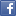 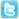 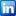 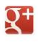 